Translation Services EgyptCertified TranslationCertified Translation OfficesCertified Translation Offices in EgyptCertified Translation Offices in CairoCertified Translation Offices in MaadiCertified Translation Offices in AlexandriaCertified Translation Offices in HeliopolisCertified Translation Offices in Nasr CityNotary Public EgyptTranslation OfficesTranslation Offices in EgyptTranslation Offices in CairoTranslation Offices in MaadiTranslation Offices in AlexandriaTranslation Offices in HeliopolisTranslation Offices in Nasr CityTranslation ServicesTranslation ServicesCertified Translation US Embassy CairoTranslation Companies in EgyptArabic Translation Services in EgyptArabic Translation to EnglishTranslation Companies in CairoTranslation English to Arabic CompaniesEnglish to Arabic Translation ServicesCertified Arabic Translation ServicesArabic Document Translation ServicesTranslation ServicesTransHome Translation Services35 Mohy ElDeen AbuElezz St., Mohandseen, Giza, Egypt+202-374-99327
+202-37491441
+202-37491448+2-01027-707-038Top of Form  Default Ordering Title Rating Total votes Featured Updated    Asc Desc    5  10  15  20  25  30  50 Viewpoint Translation & Mass Mediaاعرض الخريطة02-2272-00370100-1661-171Address: 8 Abbas El Akkad St., Floor 6, 6th Zone, Nasr city, cairoRefaa Translation & Trainingاعرض الخريطة02-2271-84320101-0375-020 +1Address: 5 Dr. Ibrahim Abou El Naga St. Abbas El Akkad Ext., Nasr city, CairoQtrans Language Solutionsاعرض الخريطة02-2402-75100122-1337-116Address: 22 El Obour Bldgs., Salah Salem Rd., Nasr city, CairoROSETTA TRANSLATIONSاعرض الخريطة022305011301113007074 -- 01004554331Rosetta Translations was founded in 1995 and has provided high quality services in over 100 languages. We are an industry leader when it comes to providing translation services for such fields as…Speed Authorized Translation Translation Agencyاعرض الخريطة(+202) 22711781 - 2270418301001489335 - 01011226565 - 01111489335We have experienced group of native language qualified translators that can handle any task. We are localized near Abbas Aqad Street, Nasr City, Cairo, Egypt and we offer our services to many…Egyptian Translators Associationاعرض الخريطة02-2262621201120113000 - 01205995005Address: 1/4 Anour El Mofti St., Of Abass El Aqad St., Nasr City - Cairo - EgyptMicro Translationاعرض الخريطة02-2275465501118660631Micro Translation was founded a decade ago in Cairo, Egypt. Today we are one of the largest translation agencies in Egypt. We offer complete and fully integrated translation and interpretation…Refaa Translation and Trainingاعرض الخريطة02-2271843201147906494 - 01010375020Your Best Choice Always for Getting your Work Done A completely different realm of distinction and creativity in the fields of languages and translation, training, conference organizing, localization…DB Groupاعرض الخريطة02-24056502 - 02-2405650301205545554 - 01280014001DB Group is well known for its privileged team of specialized, professional translators who are cultured, well-educated and have the know-how required for high quality results. It is important for…Transtec Translationاعرض الخريطة02-2272016001007502179Address: Office 703, 1 Hafez Ramadan St., from Makram Ebied St., in front of City Center mall, Nasr City - Cairo – Egypt
Golden Translationاعرض الخريطة02-3304162301110321253 - 01120220567Translation to and from all languages in all disciplines - translation conferences - subtitling and soap operas Address: 75, Sorya St. El Mohandseen - Giza - EgyptTranslation Companies in EgyptTop of Form  Default Ordering Title Rating Total votes Featured Updated    Asc Desc    5  10  15  20  25  30  50 TransHome Translation Services35 Mohy ElDeen AbuElezz St., Mohandseen, Giza, Egypt+202-374-99327
+202-37491441
+202-37491448+2-01027-707-038Sevoاعرض الخريطة02-2492-81160127-5234-701Address: 47 Ahmed Essmat St., Ain shams el sharkeya, CairoCasablanca For Translationاعرض الخريطة022574788101098106556 / 01278917225Address: 6 Talaat Harb Sq., Downtown, Cairo Above Madbouly BookshopATS For Translationاعرض الخريطة023388926501225822007 - 01091904111Address: 10 El Esraa & El Mearag St. Off Abou Bakr El Seddik St., El Wafaa & El Amal, El Mariouteya, El haram, GizaAl Manar For Translationاعرض الخريطة03484912301224213194 - 01114849123Address: 12 Dr. Mohamed Raafat St. Off Koleyet El Teb St., Raml station, AlexandriaAfaq For Translation Servicesاعرض الخريطة023338545901008451185 - 01115156626Address: 29 El Tahrir St., Floor 1, Dokki, Giza Beside National Research Centertrust4translationاعرض الخريطة03-4040152(+2) 01010886951Address: 21 Mostafa Kamel St. - Tabarak Palace - Semouha Alexandria              21 Hassan Allam St. - Off Fawzy Moaz next to Mobil - Semouha AlexandriaBritannia Translationاعرض الخريطة03/543953701210504674Address: No. 71 Sidi Gaber Street, Sidi Gaber El Sheikh, On the tram of Sidi Gaber El Sheikh, In front of Sidi Gaber Central, Alexandria, EgyptArab Center For Translationاعرض الخريطة03358911701003200178 - 01200010315 - 01200017370Address: El Dobbat Bldgs., Bldg. 6, Mostafa kamel, Alexandria Behind Zahran MarketEL ALAMIAاعرض الخريطة+203 494 99 67+20122 4596 645We are EL ALAMIA for Certified Translation in the city of Alexandria, Arab Republic of Egypt. It was established in 1986. We work to achieve our clients’ desires and, therefore, obtain their…Consulting Office For Translationاعرض الخريطة(002) 2 393 89 48 / 2519114601111760177 - (002) 0101149904Our Translation office is there to meet your translation needs 24/7 and provide you with accurate translation services by professionally translators. For more than 20 years, we have been and still…Bottom of FormBottom of FormEgyTranscript For Accredited Translation & Simultaneousاعرض الخريطة02-3762910001008765111 - 01000157173 – 01005749513Arabic Translation to EnglishTop of Form  Default Ordering Title Rating Total votes Featured Updated    Asc Desc    5  10  15  20  25  30  50 Dar al-Tarjama Translation Agencyاعرض الخريطة.Shazly Arabic Translation Translation Agencyاعرض الخريطة(002) 0226073641(002) 01003459481 / (002) 01288606911Highly qualified translators thoroughly versed in the appropriate Arabic terminology carry out localization. They will ascertain what needs localizing, taking care to retain any glossary and…Localize Spot Translation Agencyاعرض الخريطة+2 (+2100) 771 7734In the modern world; the success of virtually every company depends on efficient and effective communication. Whether you want to draw up contracts with foreign investors, prepare technical…Motargematy Translation Agencyاعرض الخريطة01224591089 2+It provides faithful Arabic-English/English-Arabic translations for documents of all types and all fields. Soon other languages will be available such as French, Italian, German and Hebrew.ArabLinguee Translation Agencyاعرض الخريطة00201140075860ArabLinguee is the way you want to choose to represent your company and your products in the arab world. As the business sector is growing on a wide scale in the arab world, we will be your partners…Translation Academy Translation Agencyاعرض الخريطةTranslation Academy is one of the leading Translation and media companies in Middle East, working in the field of Translation, Desktop publishing, Dubbing, Voice Over & sound synchronization,…DTP Zone Translation Agencyاعرض الخريطةDTP Zone offers premium quality DTP services with flexible solutions to you by working on almost all types of design and software to we ensure that your documents are aesthetically laid-out and well…EBS EGYPTاعرض الخريطة+2 02 398 001 22Based on a 12 years experience in installing and operating conference and interpretation systems with Sennheiser, our main goal is to provide our clients with the best conference services…Sabra Translationاعرض الخريطة02-33823810 / 02-33825006 / 02-37712169intellectual property contracts and licensing Form - lawyers and legal translators Training courses - Legal Documents Address:  Sara Towers, El Haram - Giza - EgyptLIFE TRANSLATIONاعرض الخريطة00201117697760Address: 53 bis, central hub, next to McDonald's, 2nd Neighborhood, 1st Neighborhood, 6th of October City, Egypt.EGYMARK FOR CERTIFIED TRANSLATIONاعرض الخريطة02-2269215601006715868Translation English to Arabic CompaniesTop of Form  Default Ordering Title Rating Total votes Featured Updated    Asc Desc    5  10  15  20  25  30  50 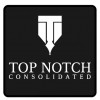 LINGO TOP NOTCHTags:notarytranslation companycertified translationاعرض الخريطة010277443770020 10 11 680 195Lingo Top Notch is a leading translation agency offering professional translation services for individuals, companies, and businesses in a timely manner, accurate meaning conveyance, professionalism…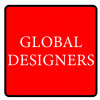 GLOBAL DESIGNERSاعرض الخريطة+201066799527We're a team of highly qualified web designers/developers and we're proud to help you get your business started and set you off on the road of success by providing the best Ideas for web design and…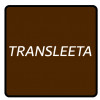 TRANSLEETAاعرض الخريطةA native Egyptian agency specialized in: Localization, copy-writing, transcribing, subtitling, desktop publishing (DTP), and creative design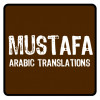 MUSTAFA ARABIC TRANSLATIONSاعرض الخريطة+20 100 910 8182We Undertake Any Translation Project You May Have In A Fast Paced And Easy Workflow. We Will Also Continue To Support You Even After The Final Delivery If You Update Any Of Your Files. Address: 129…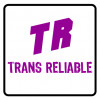 TRANS RELIABLEاعرض الخريطة+201009674435 / +201015275680TransReliable is a professional Multilingual Translation, Localization, Editing and Proofreading, Transcription and Voice-over and DTP service provider based in Egypt Address: Alrehab City, Set 30,…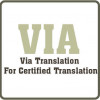 Via Translation For Certified Translationاعرض الخريطة0100-0896-960Address: 10 El Messaha Sq., Floor 3 Flat 12, Dokki, GizaTranslation Houseاعرض الخريطة0102-3499-810Address: Freelance Business, Auseem, GizaTrans Home Translation Servicesاعرض الخريطةThoth Translation & Arabization Servicesاعرض الخريطة02-3386-62060114-1720-327Address: 3 Abou El Kheir Tower, Tersa St., El Maryotia, El Mariouteya, El haram, GizaSmartاعرض الخريطة0101-5825-558 / 0122-1694-202
iTranslate Group For Certified Translation S.A.Eاعرض الخريطة02-2528301301000123433 - 01278900999Certified Arabic Translation ServicesTop of Form  Default Ordering Title Rating Total votes Featured Updated    Asc Desc    5  10  15  20  25  30  50 Shams El Arabاعرض الخريطة0115-5055-570 / 0128-2641-586Address: 241 Faisal St., Faisal, GizaLexica For Interpretation, Translation & Conference Servicesاعرض الخريطة023336055301092223556Address: 31 Lotfy Hassouna St., Dokki, GizaInternational Languages Homeاعرض الخريطة0235845241 /0 23836309801276482570Address: 39 khatam El Morsaleen St. Off haram St., El haram, Giza In Front Of El Sharqeya Lel Dokhan Club \Horus Center For Researches & Translationاعرض الخريطة01100899501 / 01140580070Address: 37 Tharwat St., Giza, Giza In Front Of Faculty Of Commerce - Cairo UniversityGreen Light For Translationاعرض الخريطة023337860701002720618 / 01005021342Address: 11 Wezaret El zeraah St., Floor 1 Flat 5, Dokki, Giza beside El Maayergy StationeryGolden Translationاعرض الخريطة01110321253 / 01125220567 / 0133041623Address: 75 Syria St., Mohandeseen, GizaGPS For Translation & Trainingاعرض الخريطة023762282801069888737 / 01100192080 / 01278444686Address: 12 Amin El Rafaey St. El Messaha Sq., Abou El Kheir Tower, Floor 2 Flat 2, Dokki, Giza Near To Dokki Metro StationFlowerاعرض الخريطة0238365484 / 023837826001154333319Address: Central Spine, El Hosary Sq., 7th District, 6th of october, Giza Inside El Amerikeya Center, 2nd FloorEssam Abou Ammer For Translationاعرض الخريطة01008468918Address: El Mohawelat St., El haram, Giza beside South Cairo Electricity Distribution Co. - El Haram 2Es Sadek International Agency For Translation & Publishingاعرض الخريطة023387538801006988069 / 01009989884 / 01146777894ABC Translation Servicesاعرض الخريطة022702785401227761073Address: 22 A Rd. 305, New Maadi, Maadi, CairoS&S translation servicesاعرض الخريطة002-02-25798947 / 002-02-37498358002-010-69778378 /002-0100-5137519 / 002-010-15148804S&S translation services relies on offering the highest quality and professional translation, our main concern is to provide our services at reasonable prices in all languages for both clients and…VIATRANSLATION COMPANYاعرض الخريطة02-2793249201000896960Language is the method of people communication, which makes translation the only way by which people from different communities can interact. Translation process requires broad knowledge of the state…Viewpoint: Translation and Mass Media Translation Agencyاعرض الخريطة+2 02 22720037 -- +2 02 22580437 -- +2 02 24543966 -- +2 02 23914262+2 010 1661171 -- +2 012 0989813 -- +2 011 5758037ViewPOINT is a fully committed group of linguistic experts, translation professionals and instructors dedicated to delivering highly evaluated services on-time, every-time. Our institution several…Consulting Office for Translation Translation Agencyاعرض الخريطة(002) 2 393 89 48(002) 0101149904You have just to pay us a visit or give us a call and you shall discover that all translation facilities are available and at the reach of your hand...!We pride ourselves to deliver the highest…Raafat Hamam Office For Translationاعرض الخريطة02-3762-19310122-1320-914Address: 104 Tahrir St. Dokki Sq., Dokki, GizaO Translateاعرض الخريطة02-3572-27270128-0636-661Address: 81 Teraet El Zomor St., El Omraneya El Sharkeya, El haram, GizaLe Scribe Accredited Translation Centerاعرض الخريطة03486888901005761736Address: 36 Cicurel Bldg., Saad Zaghloul St., Raml station, AlexandriaEl Ahram Center For International Languagesاعرض الخريطة065345257201009726966 - 01112000704 - 01229928502Address: Sheraton Rd., Sekala, Hurghada Beside Telecom Egypt - Hurghada Touristic CentralAccredeted translation centerاعرض الخريطة050 230 881801221 404 404 -- 0106 222 1980Address: 28 El Guish St., El Nabrawy Building in front of El Nasr Mosque, El Mansoura, EgyptClever Mindاعرض الخريطة03420120501068778819Address: 41 Bahaa El Din El Ghatwary St., Semouha, AlexandriaBottom of Form
Everest Translation For Accredited Translation - Legal Translationاعرض الخريطة02-3335969901004791717 - 01001481840 - 01158662865Everest Company Language, Translation and Localization Services, formerly Everest Language & Translation, boasts itself as one of the leading language providers and translation services in the MENA.…Arabic Translation Services in EgyptTop of Form  Default Ordering Title Rating Total votes Featured Updated    Asc Desc    5  10  15  20  25  30  50 PROFI LINE LANGUAGE SERVICESاعرض الخريطة+2023080068Address: Banafseg 9, Villa 123, 1st SettlementÄDK (ÄGYPTISCH-DEUTSCHES KULTURZENTRUM)اعرض الخريطة( 202) 26910924 / 8( 2012) 12129879(ÄDK)- Egyptian-German Cultural Centre was established in 1998. With various branches in Cairo, ÄDK offers German language courses for adults from A1 to C1 and for children from A1 to B1. Over the…Arability Ltd. Translation Agencyاعرض الخريطة015 376484Arabization allows for more efficient knowledge transfer. By enabling information in the linguistic and cultural context of the local market, knowledge can be better transferred. Suite 35, Entrance…Crystal Minds Translation Agencyاعرض الخريطة+020143777910The story of Crystal-Minds came as a reflection of the translation and localization industry in the Middle East and Africa that started to get off its right track. Most of Middle Eastern and African…Dar Al'salam Printing Publishing Distribution And Translationاعرض الخريطة02-25932820Address: 120, El Azhar St., El Azhar - Cairo - EgyptZeiny Translationاعرض الخريطة02-229128240105752490Address: 86, El Sayed El Mergheny St., Misr El Gedeida - Cairo - EgyptWathika Translation Companyاعرض الخريطة02-33442964Address: 50, El Hegaz St., El Mohandseen - Giza - EgyptAlboraq Translation Services Translation Agencyاعرض الخريطة02 226856500106 997 7924Address: 12 El Hassan St. Sheraton Buildings _ Heliopolis, Off Ahmed Ismaiel St., Ground Floor, CairoFast Translation Officeاعرض الخريطة02-2290467301285424516"Certified Translation to all documents submitted to Embassies in Egypt (German and Italian Embassies not included) We provide translation in the shortest delays (24 Hours) and competitive prices-…Professional Par Rentاعرض الخريطة02-245540000123128737Address: 6, Hussien Refky St., Saray El Qoba - Cairo - EgyptBottom of FormBottom of FormAl Araby Al Zeiny Company For Translation & Languagesاعرض الخريطة02-2690601801096740677 - 01125220593Address: 44, Salah El Din Sq., Misr El Gedeida - Cairo - EgyptTranslation Companies in CairoTop of Form  Default Ordering Title Rating Total votes Featured Updated    Asc Desc    5  10  15  20  25  30  50 Rosetta Translations - Certified Translation CenterTags:translation companytranslation officetranslation services in egypttranslation Egyptاعرض الخريطة0111300707401004554331Rosetta Translations has a simple mission: Continually improve translation processes in order to provide high quality translation and localization services throughout the industry, provide premier…Wordsmith Translation & Literary ServicesTags:notary public in Egyptnotary public egyptnotaryاعرض الخريطة0122-2163-164Address: 271 Teraet El Gabal St., Hadayek el zaitoun, CairoWavesاعرض الخريطة02-2284-9675Address: El Zaitoun St., El zaytoun, CairoUrgent Service For Certified Translationاعرض الخريطة0111-2734-085Address: Plot 25, El Central St., Mokattam, CairoTruth Translationاعرض الخريطة0102-2532-292 / 0115-2538-444Address: 16 Ahmed Ismail St., El nozha el gadida, CairoTrends Translation & Localization Servicesاعرض الخريطة02-2479-45810106-8800-992Address: 3rd District, El sherouk city, CairoTransline for Translationاعرض الخريطة0100-8573-984 / 0109-0305-475Address: 43 El Shrief St. Off 26th Of July St., Downtown, CairoTransHorizoneاعرض الخريطة0109-7354-929 / 0111-5848-530Address: 127 C Misr & Sudan St., Hadayek el kobba, CairoTranscentury Associatesاعرض الخريطة02-2392-9038 / 02-2393-4132Address: 20 Adly St., Downtown, CairoTorinoاعرض الخريطة0122-0667-906Address: 3 El Nafarawy St., El zaytoun, CairoTranslation Companies in CairoTop of Form  Default Ordering Title Rating Total votes Featured Updated    Asc Desc    5  10  15  20  25  30  50 BELOCALIZEDاعرض الخريطة+2 02 26994828BeLocalized is a professional localization, translation and desktop publishing (DTP) service provider specializing in Middle Eastern languages, mainly Arabic, Farsi and Urdu. In today's increasingly…PCJ - T For Languages & Translationاعرض الخريطة02-25247464+201028299664We provide many languages courses including English, Italian , Dutch , Korean , Spanish We provide translation for many languages: Polish,Arabic, English, German, Spanish, Russian. Address: 10, 160…Bottom of FormBottom of FormBottom of FormEnglish to Arabic Translation ServicesTop of Form  Default Ordering Title Rating Total votes Featured Updated    Asc Desc    5  10  15  20  25  30  50 Scientific Center For Translationاعرض الخريطة02-3586-72390100-1988-961Address: 1 Hassan Kamel St. Off Ramzi Farag St., El haram, GizaRoyal Houseاعرض الخريطة02-3762-49410122-2368-812Address: 3 Soliman Gawhar Sq., Dokki, GizaRoayaاعرض الخريطة0102-2063-806 / 0111-3743-139Address: Aziz Micheal Towers, Tower 1, 7th District, 6th of october, GizaProfessional Translation Centerاعرض الخريطة0109-4974-588 0121-1059-945 +2Address: 64 El Tahrir St., Floor 3 Flat 14, Dokki, GizaProfessional Conference Services International - PCSIاعرض الخريطة0122-0002-126 / 0122-0002-135 +1Address: 13 El Hekma St. El Atebaa sq., Mohandeseen, GizaNew Greenاعرض الخريطة023762615501117669319Address: 7 Nawal St., Agouza, GizaMunich For Translationاعرض الخريطة01114495888Address: 70 A El Zahraa St., Mohandeseen, GizaMiddle East Library For Economic Servicesاعرض الخريطة0233351141 / 0237606804Address: 6 Soliman Abdel Aziz Soliman St. Off Dr. Shahin St., Agouza, Giza Behind Naema RestaurantMagdy El Saftyاعرض الخريطة01226166155Address: Adawy Selim St., El Omraneya El Gharbeya, El haram, GizaRegency For Accredited Translation - Traningاعرض الخريطة02-27044223 - 02-2519160901223297108 - 01227788358 - 01120591951We have professional translators ,reviewers and proofreaders ,in all languages and translation fields,legag,engineering,history,etc,we are accredited in all embassies and governmental bodies . we…Bottom of FormTop Notch Translationاعرض الخريطة02-25190660 - 02-2753713801021800808Top Notch Translation, a branch of Top Notch Consolidated, is an Egypt-based leading translation and localization company with business expanding all over the world. Our clientele include major…Arabic Document Translation ServicesTop of Form  Default Ordering Title Rating Total votes Featured Updated    Asc Desc    5  10  15  20  25  30  50 Rosetta For Notary public in EgyptTags:notary public in Egyptnotarynotary servicecertified passport copynotary public egyptاعرض الخريطة022305011301113007074Notary public Egypt From the scribes of Ancient Egypt to modern-day mobile notary services, notary history has come a long way. The function of the notary public has always been highly esteemed…International Info Centerاعرض الخريطة0233835346Address: 2 El Arish St., El haram, Giza in Front Of Metro MarketEl Masreya Translation Association - ETAاعرض الخريطة01000717378 / 01014644437 / 01144435237Address: 18 El Messaha Sq., Dokki, Giza In Front Of MobinilEl Manarاعرض الخريطة023774077001283166681Address: 2 Hussein Shaker St., Giza, GizaEl Gaber Centerاعرض الخريطة0235821162Address: 11 Gaber St., Faisal, GizaEgypt Foundation For Reading & Knowledgeاعرض الخريطة023781187701288835989Address: 33 Khatam El Morsaleen St., Floor 3, El haram, Giza In Front Of El Sharqeya Lel Dokhan ClubDIWAN BUSINESS SOLUTIONاعرض الخريطة+2 010 904 88 755We believe in how much a single word can make a difference and understand how critical this is to you, we have years of worth experience that did allow us to perfectly blend into the market that we…Centre International De Traduction Specialisee - CITSاعرض الخريطة0237615835Address: 20 El Thawra St., Mohandeseen, Giza Beside Mohamed Al Sagheer Beauty SalonAudio Trust Internationalاعرض الخريطة023304495501001051311Address: 4 Abdel Rahman El Sharqawy St. Off Sudan St., Floor 2 Flat 4, Mohandeseen, Giza Above El Khattab For CarsAl Saqrاعرض الخريطة01062222625 / 01115079997Address: 505 Faisal St., Faisal, Giza Beside Traffic Station - FaisalBottom of FormEl Haya For Translationاعرض الخريطة023748804901008787110 / 01223404019Address: 2 A Hussein Wasfy St., Dokki, GizaTrends - Translation & Localization Servicesاعرض الخريطة02-2470-4663Address: 8 Mohamed El Sadat St., Nozha, Heliopolis, CairoCertified Translation OfficesTop of Form  Default Ordering Title Rating Total votes Featured Updated    Asc Desc    5  10  15  20  25  30  50 Rosetta Certified Translation EgyptTags:language translation servicescertified translationarabic translation servicestranslation companyCertified Translation Offices in Nasr Cityاعرض الخريطة022305011301113007074Certified Translations When individuals encounter the term certified translation, the exact definition does not really spring to mind. The term certified can have different implications, but when it…Arabization WorldTags:translation companytranslation Egypttranslation services in egyptاعرض الخريطة002050272896500201025853394Arabization World (AW) is a dynamic company based in Egypt, dedicated to delivering top-quality language services and solutions. Despite being a relatively new player in the industry, AW has quickly…Sevoاعرض الخريطة02-2492-81160127-5234-701Address: 47 Ahmed Essmat St., Ain shams el sharkeya, CairoTrends - Translation & Localization Servicesاعرض الخريطة02-2470-4663Address: 8 Mohamed El Sadat St., Nozha, Heliopolis, CairoViewpoint Translation & Mass Mediaاعرض الخريطة02-2272-00370100-1661-171Address: 8 Abbas El Akkad St., Floor 6, 6th Zone, Nasr city, cairoRefaa Translation & Trainingاعرض الخريطة02-2271-84320101-0375-020 +1Address: 5 Dr. Ibrahim Abou El Naga St. Abbas El Akkad Ext., Nasr city, CairoQtrans Language Solutionsاعرض الخريطة02-2402-75100122-1337-116Address: 22 El Obour Bldgs., Salah Salem Rd., Nasr city, CairoCasablanca For Translationاعرض الخريطة022574788101098106556 / 01278917225Address: 6 Talaat Harb Sq., Downtown, Cairo Above Madbouly BookshopABC Translation Servicesاعرض الخريطة022702785401227761073Address: 22 A Rd. 305, New Maadi, Maadi, CairoS&S translation servicesاعرض الخريطة002-02-25798947 / 002-02-37498358002-010-69778378 /002-0100-5137519 / 002-010-15148804S&S translation services relies on offering the highest quality and professional translation, our main concern is to provide our services at reasonable prices in all languages for both clients and…Certified Translation OfficesTop of Form  Default Ordering Title Rating Total votes Featured Updated    Asc Desc    5  10  15  20  25  30  50 ROSETTA TRANSLATIONSاعرض الخريطة022305011301113007074 -- 01004554331Rosetta Translations was founded in 1995 and has provided high quality services in over 100 languages. We are an industry leader when it comes to providing translation services for such fields as…VIATRANSLATION COMPANYاعرض الخريطة02-2793249201000896960Language is the method of people communication, which makes translation the only way by which people from different communities can interact. Translation process requires broad knowledge of the state…BELOCALIZEDاعرض الخريطة+2 02 26994828BeLocalized is a professional localization, translation and desktop publishing (DTP) service provider specializing in Middle Eastern languages, mainly Arabic, Farsi and Urdu. In today's increasingly…Viewpoint: Translation and Mass Media Translation Agencyاعرض الخريطة+2 02 22720037 -- +2 02 22580437 -- +2 02 24543966 -- +2 02 23914262+2 010 1661171 -- +2 012 0989813 -- +2 011 5758037ViewPOINT is a fully committed group of linguistic experts, translation professionals and instructors dedicated to delivering highly evaluated services on-time, every-time. Our institution several…Consulting Office for Translation Translation Agencyاعرض الخريطة(002) 2 393 89 48(002) 0101149904You have just to pay us a visit or give us a call and you shall discover that all translation facilities are available and at the reach of your hand...!We pride ourselves to deliver the highest…Raafat Hamam Office For Translationاعرض الخريطة02-3762-19310122-1320-914Address: 104 Tahrir St. Dokki Sq., Dokki, GizaO Translateاعرض الخريطة02-3572-27270128-0636-661Address: 81 Teraet El Zomor St., El Omraneya El Sharkeya, El haram, GizaLe Scribe Accredited Translation Centerاعرض الخريطة03486888901005761736Address: 36 Cicurel Bldg., Saad Zaghloul St., Raml station, AlexandriaEl Ahram Center For International Languagesاعرض الخريطة065345257201009726966 - 01112000704 - 01229928502Address: Sheraton Rd., Sekala, Hurghada Beside Telecom Egypt - Hurghada Touristic CentralAccredeted translation centerاعرض الخريطة050 230 881801221 404 404 -- 0106 222 1980Address: 28 El Guish St., El Nabrawy Building in front of El Nasr Mosque, El Mansoura, EgyptBottom of Form
Clever Mindاعرض الخريطة03420120501068778819Address: 41 Bahaa El Din El Ghatwary St., Semouha, AlexandriaATS For Translationاعرض الخريطة023388926501225822007 - 01091904111Address: 10 El Esraa & El Mearag St. Off Abou Bakr El Seddik St., El Wafaa & El Amal, El Mariouteya, El haram, GizaAl Manar For Translationاعرض الخريطة03484912301224213194 - 01114849123Address: 12 Dr. Mohamed Raafat St. Off Koleyet El Teb St., Raml station, AlexandriaAfaq For Translation Servicesاعرض الخريطة023338545901008451185 - 01115156626Address: 29 El Tahrir St., Floor 1, Dokki, Giza Beside National Research Centertrust4translationاعرض الخريطة03-4040152(+2) 01010886951Address: 21 Mostafa Kamel St. - Tabarak Palace - Semouha Alexandria              21 Hassan Allam St. - Off Fawzy Moaz next to Mobil - Semouha AlexandriaBritannia Translationاعرض الخريطة03/543953701210504674Address: No. 71 Sidi Gaber Street, Sidi Gaber El Sheikh, On the tram of Sidi Gaber El Sheikh, In front of Sidi Gaber Central, Alexandria, EgyptArab Center For Translationاعرض الخريطة03358911701003200178 - 01200010315 - 01200017370Address: El Dobbat Bldgs., Bldg. 6, Mostafa kamel, Alexandria Behind Zahran MarketEL ALAMIAاعرض الخريطة+203 494 99 67+20122 4596 645We are EL ALAMIA for Certified Translation in the city of Alexandria, Arab Republic of Egypt. It was established in 1986. We work to achieve our clients’ desires and, therefore, obtain their…Speed Authorized Translation Translation Agencyاعرض الخريطة(+202) 22711781 - 2270418301001489335 - 01011226565 - 01111489335We have experienced group of native language qualified translators that can handle any task. We are localized near Abbas Aqad Street, Nasr City, Cairo, Egypt and we offer our services to many…Alboraq Translation Services Translation Agencyاعرض الخريطة02 226856500106 997 7924Address: 12 El Hassan St. Sheraton Buildings _ Heliopolis, Off Ahmed Ismaiel St., Ground Floor, CairoBottom of FormEGYMARK FOR CERTIFIED TRANSLATIONاعرض الخريطة02-2269215601006715868Address: 5 Saqr Quraish Buildings, Sheraton Heliopolis, Heliopolis - Cairo - EgyptConsulting Office For Translationاعرض الخريطة(002) 2 393 89 48 / 2519114601111760177 - (002) 0101149904Our Translation office is there to meet your translation needs 24/7 and provide you with accurate translation services by professionally translators. For more than 20 years, we have been and still…Fast Translation Officeاعرض الخريطة02-2290467301285424516"Certified Translation to all documents submitted to Embassies in Egypt (German and Italian Embassies not included) We provide translation in the shortest delays (24 Hours) and competitive prices-…Bridge Translation and Localizationاعرض الخريطة02-2452448201208899353 - 01021047877 - 01279505530BRIDGE provides a certified Translation and professional Translation & localization services since 2004 Its the best choice where quality and accuracy are top priorities . BRIDGE Means: Highest…Professional Par Rentاعرض الخريطة02-245540000123128737Address: 6, Hussien Refky St., Saray El Qoba - Cairo - EgyptAl Araby Al Zeiny Company For Translation & Languagesاعرض الخريطة02-2690601801096740677 - 01125220593Address: 44, Salah El Din Sq., Misr El Gedeida - Cairo - EgyptRefaa Translation and Trainingاعرض الخريطة02-2271843201147906494 - 01010375020Your Best Choice Always for Getting your Work Done A completely different realm of distinction and creativity in the fields of languages and translation, training, conference organizing, localization…DB Groupاعرض الخريطة02-24056502 - 02-2405650301205545554 - 01280014001DB Group is well known for its privileged team of specialized, professional translators who are cultured, well-educated and have the know-how required for high quality results. It is important for…Transtec Translationاعرض الخريطة02-2272016001007502179Address: Office 703, 1 Hafez Ramadan St., from Makram Ebied St., in front of City Center mall, Nasr City - Cairo - EgyptGolden Translationاعرض الخريطة02-3304162301110321253 - 01120220567Translation to and from all languages in all disciplines - translation conferences - subtitling and soap operas Address: 75, Sorya St. El Mohandseen - Giza - Egypt
DefaultDefaultOrderingTitleRatingTotal votesFeaturedUpdated  Asc Desc    5  10  15  20  25  30  50 Everest Translation For Accredited Translation - Legal Translationاعرض الخريطة02-3335969901004791717 - 01001481840 - 01158662865Everest Company Language, Translation and Localization Services, formerly Everest Language & Translation, boasts itself as one of the leading language providers and translation services in the MENA.…Regency For Accredited Translation - Traningاعرض الخريطة02-27044223 - 02-2519160901223297108 - 01227788358 - 01120591951We have professional translators ,reviewers and proofreaders ,in all languages and translation fields,legag,engineering,history,etc,we are accredited in all embassies and governmental bodies . we…Top Notch Translationاعرض الخريطة02-25190660 - 02-2753713801021800808Top Notch Translation, a branch of Top Notch Consolidated, is an Egypt-based leading translation and localization company with business expanding all over the world. Our clientele include major…PCJ - T For Languages & Translationاعرض الخريطة02-25247464+201028299664We provide many languages courses including English, Italian , Dutch , Korean , Spanish We provide translation for many languages: Polish,Arabic, English, German, Spanish, Russian. Address: 10, 160…iTranslate Group For Certified Translation S.A.Eاعرض الخريطة02-2528301301000123433 - 01278900999Welcome to iTranslate - a leading language translation company focused on quality, service, and complete customer satisfaction. If you are in need of accurate language translation services and…EgyTranscript For Accredited Translation & Simultaneousاعرض الخريطة02-3762910001008765111 - 01000157173 - 01005749513EgyTranscript has taken the responsibility to be the best service provider through high quality delivered translation. Our mission is to match the right linguistic resources to the material being…Certified Translation Offices in CairoTop of Form  Default Ordering Title Rating Total votes Featured Updated    Asc Desc    5  10  15  20  25  30  50 Rosetta Translations - Certified Translation CenterTags:translation companytranslation officetranslation services in egypttranslation Egyptاعرض الخريطة0111300707401004554331Rosetta Translations has a simple mission: Continually improve translation processes in order to provide high quality translation and localization services throughout the industry, provide premier…Trust Translation - Certified TranslationTags:translationtranslation Egypttranslation servicseاعرض الخريطة0102263160401212379508A leading language translation company focused on quality, service, and complete customer satisfaction. If you are in need of accurate language translation services and professional results at very…Translation worldاعرض الخريطة0112-8459-766Address: 1 El Sheikh Mubarak St., Misr el kadima, CairoST George Translationاعرض الخريطة02-2588-1756 / 02-2590-6974Address: 7 Ramsis Sq., Floor 3 Flat 12, Downtown, CairoSevoاعرض الخريطة02-2492-81160127-5234-701Address: 47 Ahmed Essmat St., Ain shams el sharkeya, Cairocity 4 translationاعرض الخريطة0114 310 910 5 (2+) 0122 390 41 44 (2+) 0100 289 12 53 (2+)Address: New Cairo, 5th Compound, 4th District Behind El Ghanem, Near Cooperation Station, Egypt.Casablanca For Translationاعرض الخريطة022574788101098106556 / 01278917225Address: 6 Talaat Harb Sq., Downtown, Cairo Above Madbouly BookshopFouad Nemahاعرض الخريطة+(202) 22567808Dear prospective customer, if you are looking for quality, credibility, punctuality and commitment you have come to the right place. This, as you will find out, is confirmed by all embassies with…ABC Translation Servicesاعرض الخريطة022702785401227761073Address: 22 A Rd. 305, New Maadi, Maadi, CairoAll Languages Internationalاعرض الخريطة01001971952 / 01004673711 / 01113311979 / 0120077724Address: 84 Kasr El Ainy St., Floor 1 Flat 8, Downtown, Cairo In Front Of Ministry Of Higher Education & The State For Scientific ResearchBottom of FormBridge Translation and Localizationاعرض الخريطة02-2452448201208899353 - 01021047877 - 01279505530BRIDGE provides a certified Translation and professional Translation & localization services since 2004 Its the best choice where quality and accuracy are top priorities . BRIDGE Means: Highest…Professional Par Rentاعرض الخريطة02-245540000123128737Address: 6, Hussien Refky St., Saray El Qoba - Cairo - EgyptAl Araby Al Zeiny Company For Translation & Languagesاعرض الخريطة02-2690601801096740677 - 01125220593Address: 44, Salah El Din Sq., Misr El Gedeida - Cairo - EgyptCertified Translation Offices in AlexandriaTop of Form  Default Ordering Title Rating Total votes Featured Updated    Asc Desc    5  10  15  20  25  30  50 Tarjim For Translation & Counsellingاعرض الخريطة0100-4943-127Address: 60 El Guish St., El ibrahimeya, AlexandriaLe Scribe Accredited Translation Centerاعرض الخريطة03486888901005761736Address: 36 Cicurel Bldg., Saad Zaghloul St., Raml station, AlexandriaITS Immigration & Translation Servicesاعرض الخريطة01005757337 - 01222220911Address: 251 Port Said St., Cleopatra, Alexandria In Front Of Asfour CrystalClever Mindاعرض الخريطة03420120501068778819Address: 41 Bahaa El Din El Ghatwary St., Semouha, AlexandriaAlexandria Translation Officeاعرض الخريطة01004686940 - 01224040390We, Alexandria Translation Office, a group of professional translators certified before courts, real estate notarization and authentication office and embassies, in other words before the Ministry of…Al Manar For Translationاعرض الخريطة03484912301224213194 - 01114849123Address: 12 Dr. Mohamed Raafat St. Off Koleyet El Teb St., Raml station, AlexandriaAl Dawlya For Translation & Studiesاعرض الخريطة01284859252Address: 40 El Mogahedeen St., El hadayah, Alexandria Beside Masged El Hedayatrust4translationاعرض الخريطة03-4040152(+2) 01010886951Address: 21 Mostafa Kamel St. - Tabarak Palace - Semouha Alexandria              21 Hassan Allam St. - Off Fawzy Moaz next to Mobil - Semouha AlexandriaBritannia Translationاعرض الخريطة03/543953701210504674Address: No. 71 Sidi Gaber Street, Sidi Gaber El Sheikh, On the tram of Sidi Gaber El Sheikh, In front of Sidi Gaber Central, Alexandria, EgyptArab Center For Translationاعرض الخريطة03358911701003200178 - 01200010315 - 01200017370Address: El Dobbat Bldgs., Bldg. 6, Mostafa kamel, Alexandria Behind Zahran MarketBottom of Form
EL ALAMIAاعرض الخريطة+203 494 99 67+20122 4596 645We are EL ALAMIA for Certified Translation in the city of Alexandria, Arab Republic of Egypt. It was established in 1986. We work to achieve our clients’ desires and, therefore, obtain their…Certified Translation Offices in Nasr CityTop of Form  Default Ordering Title Rating Total votes Featured Updated    Asc Desc    5  10  15  20  25  30  50 Rosetta Certified Translation EgyptTags:language translation servicescertified translationarabic translation servicestranslation companyCertified Translation Offices in Nasr Cityاعرض الخريطة022305011301113007074Certified Translations When individuals encounter the term certified translation, the exact definition does not really spring to mind. The term certified can have different implications, but when it…Viewpoint Translation & Mass Mediaاعرض الخريطة02-2272-00370100-1661-171Address: 8 Abbas El Akkad St., Floor 6, 6th Zone, Nasr city, cairoRefaa Translation & Trainingاعرض الخريطة02-2271-84320101-0375-020 +1Address: 5 Dr. Ibrahim Abou El Naga St. Abbas El Akkad Ext., Nasr city, CairoQtrans Language Solutionsاعرض الخريطة02-2402-75100122-1337-116Address: 22 El Obour Bldgs., Salah Salem Rd., Nasr city, CairoNew Link For Translationاعرض الخريطة01111184877Address: 29 Zaker Hussein St., Nasr city, CairoGATS Translation & Trainingاعرض الخريطة0222735646 / 0222754760Address: 8 1St Of May Bldgs., El Nasr Rd., Nasr city, Cairo Near To Nasr City 1St Police StationFajr Translationاعرض الخريطة0223896166 / 0223896168Address: 12 Ahmed faheem st. off el tayaran st., 7th District, Nasr city, CairoSMARTاعرض الخريطة(+2) 02 226 014 42 - (+2) 02 240 532 41(+2) 0100 37 64 587 - (+2) 0100 40 20 140SMART Translation Services, was founded in 1996 to meet the market demand for high-quality translation, localization and interpreting services. With over 15 years expert experience, we are ideally…Arabizeاعرض الخريطة+202 240 551 92/3/4/5Arabize has been in the market since 1994 which to date has given it the chance to penetrate 25 Arabic-speaking countries. The experience it has garnered during those years has made it sharpen its…ROSETTA TRANSLATIONSاعرض الخريطة022305011301113007074 -- 01004554331Rosetta Translations was founded in 1995 and has provided high quality services in over 100 languages. We are an industry leader when it comes to providing translation services for such fields as…Bottom of FormSpeed Authorized Translation Translation Agencyاعرض الخريطة(+202) 22711781 - 2270418301001489335 - 01011226565 - 01111489335We have experienced group of native language qualified translators that can handle any task. We are localized near Abbas Aqad Street, Nasr City, Cairo, Egypt and we offer our services to many…Trust Translation Center Translation Agencyاعرض الخريطة(+2) 01022631604Address: 79 Mostafa El Nahhas Street, 8th Zone, Nasr City, CairoEgyptian Translators Associationاعرض الخريطة02-2262621201120113000 - 01205995005Address: 1/4 Anour El Mofti St., Of Abass El Aqad St., Nasr City - Cairo - EgyptMitsco Translation and Trainingاعرض الخريطة00201090025566 – 00201015003362Languages Institutes | Translation Services | Business Center | Convention Centers - Conferences - Events Services | School University - Conferences Equipment | Art - Movies Production -…Micro Translationاعرض الخريطة02-2275465501118660631Micro Translation was founded a decade ago in Cairo, Egypt. Today we are one of the largest translation agencies in Egypt. We offer complete and fully integrated translation and interpretation…Refaa Translation and Trainingاعرض الخريطة02-2271843201147906494 - 01010375020Your Best Choice Always for Getting your Work Done A completely different realm of distinction and creativity in the fields of languages and translation, training, conference organizing, localization…DB Groupاعرض الخريطة01004554331DB Group Business Solutions is an Egyptian joint stock company providing Accredited Translation for official documents, Software/Websites Localization, Simultaneous/Consecutive Interpretation,…DB Groupاعرض الخريطة02-24056502 - 02-2405650301205545554 - 01280014001DB Group is well known for its privileged team of specialized, professional translators who are cultured, well-educated and have the know-how required for high quality results. It is important for…Transtec Translationاعرض الخريطة02-2272016001007502179Address: Office 703, 1 Hafez Ramadan St., from Makram Ebied St., in front of City Center mall, Nasr City - Cairo - EgyptBayan Translation Servicesاعرض الخريطة+202-33458969BayanTech is a leading language service provider. Since 2004, we have been offering a vast array of translation and localization services to major global brands, helping our clients to smoothly cross…Certified Translation Offices in EgyptTop of Form  Default Ordering Title Rating Total votes Featured Updated    Asc Desc    5  10  15  20  25  30  50 Arabization WorldTags:translation companytranslation Egypttranslation services in egyptاعرض الخريطة002050272896500201025853394Arabization World (AW) is a dynamic company based in Egypt, dedicated to delivering top-quality language services and solutions. Despite being a relatively new player in the industry, AW has quickly…Rosetta Translations - Certified Translation CenterTags:translation companytranslation officetranslation services in egypttranslation Egyptاعرض الخريطة0111300707401004554331Rosetta Translations has a simple mission: Continually improve translation processes in order to provide high quality translation and localization services throughout the industry, provide premier…Technical Office For Translationاعرض الخريطةAddress: 7 El Gamea St., Bein el sarayat, GizaTebian Language Servicesاعرض الخريطة0106-5619-571 -- 0111-4332-300Address: 3 El Reaya El Islameya St., Floor 4 Flat 7, El badrashin, GizaTawasol For Translationاعرض الخريطةAddress: 9 El Lebbiny St., El Mariouteya, Faisal, GizaSmart Conference Servicesاعرض الخريطة0109-9050-300Address: 3 Riad El Saleheen St., El Omraneya, El haramSenior Translators Organizationاعرض الخريطة0109-6768-028 -- 0111-0883-686Address: 9 El Kawthar St., Faisal, GizaSabra Translationاعرض الخريطة0122-3313-354Address: 4 El Boroug Towers, Mohamed Abdel Magid El Batran St., Floor 1 Flat 3, El haram, GizaRaafat Hamam Office For Translationاعرض الخريطة02-3762-19310122-1320-914Address: 104 Tahrir St. Dokki Sq., Dokki, GizaO Translateاعرض الخريطة02-3572-27270128-0636-661Address: 81 Teraet El Zomor St., El Omraneya El Sharkeya, El haram, Giza
DefaultDefaultOrderingTitleRatingTotal votesFeaturedUpdated  Asc Desc    5  10  15  20  25  30  50 Maro Translationاعرض الخريطة01009722600Address: 14 Syria St., Mohandeseen, GizaLoghos Translationاعرض الخريطة01129299626 - 01224252428Address: 7 Soliman Bldgs., Soliman St., Floor 2, Tanta, El gharbeyaHelper For Certified Translationاعرض الخريطة0235619333 - 0235621819Address: 18 El Leithy St. Off El Madina El Monawara St., El Omraneya El Gharbeya, El haram, GizaHarvard Translation Centerاعرض الخريطة01001137839 - 01144509292Address: El Galaa St., Floor 2, El mansoura, El dakahleya In Front Of Shagaret El Dor Preparatory SchoolFuture Centerاعرض الخريطة0235866763Address: 283 Faisal St., Faisal, GizaEl Nadaاعرض الخريطة01159069552Address: 2nd Neighbourhood, 7th District, 6th of october, Giza Inside El Mokhtar Center, 1St FloorEl Ahram Center For International Languagesاعرض الخريطة065345257201009726966 - 01112000704 - 01229928502Address: Sheraton Rd., Sekala, Hurghada Beside Telecom Egypt - Hurghada Touristic CentralAccredeted translation centerاعرض الخريطة050 230 881801221 404 404 -- 0106 222 1980Address: 28 El Guish St., El Nabrawy Building in front of El Nasr Mosque, El Mansoura, EgyptATS For Translationاعرض الخريطة023388926501225822007 - 01091904111Address: 10 El Esraa & El Mearag St. Off Abou Bakr El Seddik St., El Wafaa & El Amal, El Mariouteya, El haram, GizaArabiskaaاعرض الخريطة+(2) 010 6150 4123Arabiskaa is a professional translation & Desktop Publishing Company based in Egypt and Algeria, we are specialized in translation into Middle Eastern languages to the international clients worldwide…Bottom of Form
DefaultDefaultOrderingTitleRatingTotal votesFeaturedUpdated  Asc Desc    5  10  15  20  25  30  50 Afaq For Translation Servicesاعرض الخريطة023338545901008451185 - 01115156626Address: 29 El Tahrir St., Floor 1, Dokki, Giza Beside National Research CenterVia Translation For Certified Translationاعرض الخريطةViaTranslation provides certified high quality translation in a short time with uncompetitive rate. Our translation is approved before governmental authorities, foreign embassies. We have specialized…ICU TRANSLATION SERVICE CENTERاعرض الخريطةEgypt: Tel +(02) 334 59623 -- Canada: Tel (514) 755 636501063309269ICU Translation Service center is the most powerful Translation and Notarization Center by our Notary Public in this Global Era. We are operating in Canada and Middle-East greater area of Egypt. We…TRANSHOME TRANSLATION SERVICESاعرض الخريطة+971 522 41 3311+2 01122 339 300TRANSHOME was first introduced as a small business venture in Cairo, Egypt with limited functionality focused on translating patents, shipping and legal documents. Later, TRANSHOME began to…ENJAZTRANSLATIONاعرض الخريطة002-01020227644Our Services include all high-tech localization and translation Services that we categorize as Technical Translation – Software Localization – Website Localization – Mobile Localization – Content…Daleel Translation Services Translation Agencyاعرض الخريطة0112 368 2305 - 0100 133 7754Address: 9 Ministry of Agriculture Street, Dokki, GizaTranshome Translation Services Translation Agencyاعرض الخريطة02 37499327TRANSHOME was first introduced as a small business venture in Cairo, Egypt with limited functionality focused on translating patents, shipping and legal documents. We later began to streamline the…ALI SAAD Agency for Translation Servicesاعرض الخريطة2011 407 444 97ALI SAAD‘s translation services are approved all over the world. ALI SAAD focuses on the jargon of the translation field and accuracy in selecting terminology reflecting the culture of the target…Diwan Business Solutions Translation Agencyاعرض الخريطة+2 010 904 88 755We believe in how much a single word can make a difference and understand how critical this is to you, we have years of worth experience that did allow us to perfectly blend into the market that we…Fast Translation Officeاعرض الخريطة02-2290467301285424516"Certified Translation to all documents submitted to Embassies in Egypt (German and Italian Embassies not included) We provide translation in the shortest delays (24 Hours) and competitive prices-…
DefaultDefaultOrderingTitleRatingTotal votesFeaturedUpdated  Asc Desc    5  10  15  20  25  30  50 Talal Abu Ghazaleh Organization - T A G Orgاعرض الخريطة(+ 962-6) 5100 900Strong Alliances: Being a technology-focused company with an objective to serve the technology needs of our clients, TAG-ITI has made strong alliances with Microsoft and Oracle, to name a few. These…Golden Translationاعرض الخريطة02-3304162301110321253 - 01120220567Translation to and from all languages in all disciplines - translation conferences - subtitling and soap operas Address: 75, Sorya St. El Mohandseen - Giza - EgyptEverest Translation For Accredited Translation - Legal Translationاعرض الخريطة02-3335969901004791717 - 01001481840 - 01158662865Everest Company Language, Translation and Localization Services, formerly Everest Language & Translation, boasts itself as one of the leading language providers and translation services in the MENA.…EgyTranscript For Accredited Translation & Simultaneousاعرض الخريطة02-3762910001008765111 - 01000157173 - 01005749513EgyTranscript has taken the responsibility to be the best service provider through high quality delivered translation. Our mission is to match the right linguistic resources to the material being…Certified Translation Offices in MaadiTop of Form  Default Ordering Title Rating Total votes Featured Updated    Asc Desc    5  10  15  20  25  30  50 Rosetta Certified Translation EgyptTags:language translation servicescertified translationarabic translation servicestranslation companyCertified Translation Offices in Nasr Cityاعرض الخريطة022305011301113007074Certified Translations When individuals encounter the term certified translation, the exact definition does not really spring to mind. The term certified can have different implications, but when it…Overseas Translatorsاعرض الخريطة0100-6337-897Address: 3 B Rd. 199, Degla, Maadi, CairoMezan El Torjomanاعرض الخريطة01019970485Address: Freelance Business, Maadi, CairoMaadi American International Centerاعرض الخريطة01061338260Address: 134 Rd. 9, Maadi, CairoABC Translation Servicesاعرض الخريطة022702785401227761073Address: 22 A Rd. 305, New Maadi, Maadi, CairoAmin Institute for translationاعرض الخريطة+202 239 29 833 - +202 239 27 339Amin Institute for Certified translation has provided a group of integrated language and translation services. To this point, it is worthy to mention that the specialized translation does not mean a…Regency For Accredited Translation - Traningاعرض الخريطة02-27044223 - 02-2519160901223297108 - 01227788358 - 01120591951We have professional translators ,reviewers and proofreaders ,in all languages and translation fields,legag,engineering,history,etc,we are accredited in all embassies and governmental bodies . we…Top Notch Translationاعرض الخريطة02-25190660 - 02-2753713801021800808Top Notch Translation, a branch of Top Notch Consolidated, is an Egypt-based leading translation and localization company with business expanding all over the world. Our clientele include major…PCJ - T For Languages & Translationاعرض الخريطة02-25247464+201028299664We provide many languages courses including English, Italian , Dutch , Korean , Spanish We provide translation for many languages: Polish,Arabic, English, German, Spanish, Russian. Address: 10, 160…iTranslate Group For Certified Translation S.A.Eاعرض الخريطة02-2528301301000123433 - 01278900999Welcome to iTranslate - a leading language translation company focused on quality, service, and complete customer satisfaction. If you are in need of accurate language translation services and…Bottom of FormCertified Translation Offices in HeliopolisTop of Form  Default Ordering Title Rating Total votes Featured Updated    Asc Desc    5  10  15  20  25  30  50 Rosetta Certified Translation EgyptTags:language translation servicescertified translationarabic translation servicestranslation companyCertified Translation Offices in Nasr Cityاعرض الخريطة022305011301113007074Certified Translations When individuals encounter the term certified translation, the exact definition does not really spring to mind. The term certified can have different implications, but when it…Trends - Translation & Localization Servicesاعرض الخريطة02-2470-4663Address: 8 Mohamed El Sadat St., Nozha, Heliopolis, CairoBELOCALIZEDاعرض الخريطة+2 02 26994828BeLocalized is a professional localization, translation and desktop publishing (DTP) service provider specializing in Middle Eastern languages, mainly Arabic, Farsi and Urdu. In today's increasingly…Alboraq Translation Services Translation Agencyاعرض الخريطة02 226856500106 997 7924Address: 12 El Hassan St. Sheraton Buildings _ Heliopolis, Off Ahmed Ismaiel St., Ground Floor, CairoEGYMARK FOR CERTIFIED TRANSLATIONاعرض الخريطة02-2269215601006715868Address: 5 Saqr Quraish Buildings, Sheraton Heliopolis, Heliopolis - Cairo - EgyptBottom of FormNotary Public EgyptTop of Form  Default Ordering Title Rating Total votes Featured Updated    Asc Desc    5  10  15  20  25  30  50 Rosetta For Notary public in EgyptTags:notary public in Egyptnotarynotary servicecertified passport copynotary public egyptاعرض الخريطة022305011301113007074Notary public Egypt From the scribes of Ancient Egypt to modern-day mobile notary services, notary history has come a long way. The function of the notary public has always been highly esteemed…Wordsmith Translation & Literary ServicesTags:notary public in Egyptnotary public egyptnotaryاعرض الخريطة0122-2163-164Address: 271 Teraet El Gabal St., Hadayek el zaitoun, CairoUrgent Service For Certified Translationاعرض الخريطة0111-2734-085Address: Plot 25, El Central St., Mokattam, CairoNational Center For Translationاعرض الخريطة0227354526 / 0227354524Address: 1 El Gabalaya St., Opera Land, El gezirah, Cairo Inside Cairo Opera HouseNet Horizonsاعرض الخريطة0226332425Address: 23 Nakhla El Motaey St., Heliopolis, CairoPCJ-Tاعرض الخريطة0100-3048-699 / 0100-6098-903 +1Address: 10 Rd. 160 Off Rd. 105, El Ethad Sq., Hadayek El Maadi, Maadi, CairoTrust Translationsاعرض الخريطة0102-2631-604 / 0121-0904-604Address: 4 Wahran St. Off El Tayaran St., Nasr city, CairoMasterpieceاعرض الخريطة01001116399 / 01271187849Address: 85 Hafez Ramadan St. Off Ahmed Fakhry St., Floor 13, Nasr city, Cairo Beside Stars CentreLa-Scuola-VivaTags:notary public in Egyptاعرض الخريطة0222621095 / 022401936301061908046Address: 13 el nasr rd. , Nasr city, CairoGPI - Globalization Partners Internationalاعرض الخريطة01001280914Address: 17 Qorash St., Floor 4 Flat 403, 6th Zone, Nasr city, Cairo Beside El Manara School For BoysNotary Public EgyptTop of Form  Default Ordering Title Rating Total votes Featured Updated    Asc Desc    5  10  15  20  25  30  50 Tawasol Businessاعرض الخريطة02-2419704801008061515 - 01110885115Tawasol Business is a leading company in the industry of language including translation, proofreading, revision, and websites & programs localization and other language services. Tawasol Business…LINGO TOP NOTCHTags:notarytranslation companycertified translationاعرض الخريطة010277443770020 10 11 680 195Lingo Top Notch is a leading translation agency offering professional translation services for individuals, companies, and businesses in a timely manner, accurate meaning conveyance, professionalism…E&R FOR TRANSLATIONاعرض الخريطة+20 10 0 438 7580We are certified by the Egyptian Translators’ Association (Egyta License #14300). We are also a registered operating company in Egypt with a commercial license (Registry #82401). Address: 29 Fardous…Trends - Translation & Localization Servicesاعرض الخريطة02-2470-4663Address: 8 Mohamed El Sadat St., Nozha, Heliopolis, CairoQtrans Language Solutionsاعرض الخريطة02-2402-75100122-1337-116Address: 22 El Obour Bldgs., Salah Salem Rd., Nasr city, CairoBELOCALIZEDاعرض الخريطة+2 02 26994828BeLocalized is a professional localization, translation and desktop publishing (DTP) service provider specializing in Middle Eastern languages, mainly Arabic, Farsi and Urdu. In today's increasingly…Star-Y Foundation for Translation & Localizationاعرض الخريطة02-2080375601141488515Star-Y Foundation for Translation & Localization is the leading translation provider in Middle East. We provide document translation, web site localization, desktop publishing (DTP), and consultancy.…Bottom of FormBottom of FormTranslation Offices in EgyptTop of Form  Default Ordering Title Rating Total votes Featured Updated    Asc Desc    5  10  15  20  25  30  50 Arabization WorldTags:translation companytranslation Egypttranslation services in egyptاعرض الخريطة002050272896500201025853394Arabization World (AW) is a dynamic company based in Egypt, dedicated to delivering top-quality language services and solutions. Despite being a relatively new player in the industry, AW has quickly…PROFI LINE LANGUAGE SERVICESاعرض الخريطة+2023080068Address: Banafseg 9, Villa 123, 1st SettlementÄDK (ÄGYPTISCH-DEUTSCHES KULTURZENTRUM)اعرض الخريطة( 202) 26910924 / 8( 2012) 12129879(ÄDK)- Egyptian-German Cultural Centre was established in 1998. With various branches in Cairo, ÄDK offers German language courses for adults from A1 to C1 and for children from A1 to B1. Over the…Arability Ltd. Translation Agencyاعرض الخريطة015 376484Arabization allows for more efficient knowledge transfer. By enabling information in the linguistic and cultural context of the local market, knowledge can be better transferred. Suite 35, Entrance…Crystal Minds Translation Agencyاعرض الخريطة+020143777910The story of Crystal-Minds came as a reflection of the translation and localization industry in the Middle East and Africa that started to get off its right track. Most of Middle Eastern and African…Dar Al'salam Printing Publishing Distribution And Translationاعرض الخريطة02-25932820Address: 120, El Azhar St., El Azhar - Cairo - EgyptZeiny Translationاعرض الخريطة02-229128240105752490Address: 86, El Sayed El Mergheny St., Misr El Gedeida - Cairo - EgyptWathika Translation Companyاعرض الخريطة02-33442964Address: 50, El Hegaz St., El Mohandseen - Giza - EgyptLINGO TOP NOTCHTags:notarytranslation companycertified translationاعرض الخريطة010277443770020 10 11 680 195Lingo Top Notch is a leading translation agency offering professional translation services for individuals, companies, and businesses in a timely manner, accurate meaning conveyance, professionalism…GLOBAL DESIGNERSاعرض الخريطة+201066799527We're a team of highly qualified web designers/developers and we're proud to help you get your business started and set you off on the road of success by providing the best Ideas for web design and…Bottom of Form
  Default Ordering Title Rating Total votes Featured Updated    Asc Desc    5  10  15  20  25  30  50 TRANSLEETAاعرض الخريطةA native Egyptian agency specialized in: Localization, copy-writing, transcribing, subtitling, desktop publishing (DTP), and creative designDar al-Tarjama Translation Agencyاعرض الخريطة.Shazly Arabic Translation Translation Agencyاعرض الخريطة(002) 0226073641(002) 01003459481 / (002) 01288606911Highly qualified translators thoroughly versed in the appropriate Arabic terminology carry out localization. They will ascertain what needs localizing, taking care to retain any glossary and…Localize Spot Translation Agencyاعرض الخريطة+2 (+2100) 771 7734In the modern world; the success of virtually every company depends on efficient and effective communication. Whether you want to draw up contracts with foreign investors, prepare technical…Motargematy Translation Agencyاعرض الخريطة01224591089 2+It provides faithful Arabic-English/English-Arabic translations for documents of all types and all fields. Soon other languages will be available such as French, Italian, German and Hebrew.ArabLinguee Translation Agencyاعرض الخريطة00201140075860ArabLinguee is the way you want to choose to represent your company and your products in the arab world. As the business sector is growing on a wide scale in the arab world, we will be your partners…Translation Academy Translation Agencyاعرض الخريطةTranslation Academy is one of the leading Translation and media companies in Middle East, working in the field of Translation, Desktop publishing, Dubbing, Voice Over & sound synchronization,…DTP Zone Translation Agencyاعرض الخريطةDTP Zone offers premium quality DTP services with flexible solutions to you by working on almost all types of design and software to we ensure that your documents are aesthetically laid-out and well…EBS EGYPTاعرض الخريطة+2 02 398 001 22Based on a 12 years experience in installing and operating conference and interpretation systems with Sennheiser, our main goal is to provide our clients with the best conference services…Sabra Translationاعرض الخريطة02-33823810 / 02-33825006 / 02-37712169intellectual property contracts and licensing Form - lawyers and legal translators Training courses - Legal Documents Address:  Sara Towers, El Haram - Giza - EgyptTranslation Offices in EgyptTop of Form  Default Ordering Title Rating Total votes Featured Updated    Asc Desc    5  10  15  20  25  30  50 LIFE TRANSLATIONاعرض الخريطة00201117697760Address: 53 bis, central hub, next to McDonald's, 2nd Neighborhood, 1st Neighborhood, 6th of October City, Egypt.MUSTAFA ARABIC TRANSLATIONSاعرض الخريطة+20 100 910 8182We Undertake Any Translation Project You May Have In A Fast Paced And Easy Workflow. We Will Also Continue To Support You Even After The Final Delivery If You Update Any Of Your Files. Address: 129…TRANS RELIABLEاعرض الخريطة+201009674435 / +201015275680TransReliable is a professional Multilingual Translation, Localization, Editing and Proofreading, Transcription and Voice-over and DTP service provider based in Egypt Address: Alrehab City, Set 30,…Via Translation For Certified Translationاعرض الخريطة0100-0896-960Address: 10 El Messaha Sq., Floor 3 Flat 12, Dokki, GizaTranslation Houseاعرض الخريطة0102-3499-810Address: Freelance Business, Auseem, GizaTrans Home Translation Servicesاعرض الخريطة0101-5290-033 / 0112-2339-300 +1Address: 6 Abou Bakr El Seddik St. Off Oman St., Mohandeseen, GizaThoth Translation & Arabization Servicesاعرض الخريطة02-3386-62060114-1720-327Address: 3 Abou El Kheir Tower, Tersa St., El Maryotia, El Mariouteya, El haram, GizaSmartاعرض الخريطة0101-5825-558 / 0122-1694-202Address: 7th District, 6th of october, GizaShams El Arabاعرض الخريطة0115-5055-570 / 0128-2641-586Address: 241 Faisal St., Faisal, GizaScientific Center For Translationاعرض الخريطة02-3586-72390100-1988-961Address: 1 Hassan Kamel St. Off Ramzi Farag St., El haram, GizaRoyal Houseاعرض الخريطة02-3762-49410122-2368-812Address: 3 Soliman Gawhar Sq., Dokki, GizaRoayaاعرض الخريطة0102-2063-806 / 0111-3743-139Address: Aziz Micheal Towers, Tower 1, 7th District, 6th of october, GizaProfessional Translation Centerاعرض الخريطة0109-4974-588 0121-1059-945 +2Address: 64 El Tahrir St., Floor 3 Flat 14, Dokki, GizaProfessional Conference Services International - PCSIاعرض الخريطة0122-0002-126 / 0122-0002-135 +1Address: 13 El Hekma St. El Atebaa sq., Mohandeseen, GizaNew Greenاعرض الخريطة023762615501117669319Address: 7 Nawal St., Agouza, GizaMunich For Translationاعرض الخريطة01114495888Address: 70 A El Zahraa St., Mohandeseen, GizaMiddle East Library For Economic Servicesاعرض الخريطة0233351141 / 0237606804Address: 6 Soliman Abdel Aziz Soliman St. Off Dr. Shahin St., Agouza, Giza Behind Naema RestaurantMagdy El Saftyاعرض الخريطة01226166155Address: Adawy Selim St., El Omraneya El Gharbeya, El haram, GizaLexica For Interpretation, Translation & Conference Servicesاعرض الخريطة023336055301092223556Address: 31 Lotfy Hassouna St., Dokki, GizaInternational Languages Homeاعرض الخريطة0235845241 /0 23836309801276482570Address: 39 khatam El Morsaleen St. Off haram St., El haram, Giza In Front Of El Sharqeya Lel Dokhan Club \Horus Center For Researches & Translationاعرض الخريطة01100899501 / 01140580070Address: 37 Tharwat St., Giza, Giza In Front Of Faculty Of Commerce - Cairo UniversityInternational Info Centerاعرض الخريطة0233835346Address: 2 El Arish St., El haram, Giza in Front Of Metro MarketGreen Light For Translationاعرض الخريطة023337860701002720618 / 01005021342Address: 11 Wezaret El zeraah St., Floor 1 Flat 5, Dokki, Giza beside El Maayergy StationeryGolden Translationاعرض الخريطة01110321253 / 01125220567 / 0133041623Address: 75 Syria St., Mohandeseen, GizaGPS For Translation & Trainingاعرض الخريطة023762282801069888737 / 01100192080 / 01278444686Address: 12 Amin El Rafaey St. El Messaha Sq., Abou El Kheir Tower, Floor 2 Flat 2, Dokki, Giza Near To Dokki Metro StationFlowerاعرض الخريطة0238365484 / 023837826001154333319Address: Central Spine, El Hosary Sq., 7th District, 6th of october, Giza Inside El Amerikeya Center, 2nd FloorEssam Abou Ammer For Translationاعرض الخريطة01008468918Address: El Mohawelat St., El haram, Giza beside South Cairo Electricity Distribution Co. - El Haram 2Es Sadek International Agency For Translation & Publishingاعرض الخريطة023387538801006988069 / 01009989884 / 01146777894Address: 1 Ibn Khaldoun St. Off El Shaarawy St., Floor 3, El Mariouteya, Faisal, Giza Above Cafe Shop Miny MallEl Masreya Translation Association - ETAاعرض الخريطة01000717378 / 01014644437 / 01144435237Address: 18 El Messaha Sq., Dokki, Giza In Front Of MobinilEl Manarاعرض الخريطة023774077001283166681Address: 2 Hussein Shaker St., Giza, Giza
El Gaber Centerاعرض الخريطة0235821162Address: 11 Gaber St., Faisal, GizaEgypt Foundation For Reading & Knowledgeاعرض الخريطة023781187701288835989Address: 33 Khatam El Morsaleen St., Floor 3, El haram, Giza In Front Of El Sharqeya Lel Dokhan ClubDIWAN BUSINESS SOLUTIONاعرض الخريطة+2 010 904 88 755We believe in how much a single word can make a difference and understand how critical this is to you, we have years of worth experience that did allow us to perfectly blend into the market that we…Centre International De Traduction Specialisee - CITSاعرض الخريطة0237615835Address: 20 El Thawra St., Mohandeseen, Giza Beside Mohamed Al Sagheer Beauty SalonAudio Trust Internationalاعرض الخريطة023304495501001051311Address: 4 Abdel Rahman El Sharqawy St. Off Sudan St., Floor 2 Flat 4, Mohandeseen, Giza Above El Khattab For CarsAl Saqrاعرض الخريطة01062222625 / 01115079997Address: 505 Faisal St., Faisal, Giza Beside Traffic Station - Faisal7Millenniaاعرض الخريطة023780868601229227664Address: 20 Mohamed Salem St. Off Haram St., El haram, Giza Beside Momtaz PharmacyEl Haya For Translationاعرض الخريطة023748804901008787110 / 01223404019Address: 2 A Hussein Wasfy St., Dokki, GizaDaleel Translation Services - DTSاعرض الخريطة023762530801001337754 / 01123682305 / 01229907746Address: 9 Wezaret El Zeraah St., Dokki, Giza  Above El Maayergy Stationery HousesEgyTranscript For Translationاعرض الخريطة023762910001000157173 / 01005749513 / 01008765111EgyTranscript has taken the responsibility to be the best service provider through high quality delivered translation. Our mission is to match the right linguistic resources to the material being…Bottom of FormMAHY TRANSLATION OFFICEاعرض الخريطة002-02-33887839002-01150416204Address: 19 Hisham Shams St. Jasmine Tower next to KFC, 5th Floor Flat 20, Mariouteya GizaMiddle-East Localisation Translation Agencyاعرض الخريطة+ 202 35709372 / + 202 35709366+ 2010 666 77911Looking for the best quality with excellent value for money services? MeLocalGate offers various types of services in Localization & Translation in the Middle East, Africa & Worldwide in all kinds of…Arabic Integrated Service Translation Agencyاعرض الخريطة+2 0100 174 7186AIS has managed to integrate systems of translation management, terminology management, and translation memory in a workflow environment to provide high quality, cost effective and fast translation…EgyTranscript.net Translation Agencyاعرض الخريطة+20-100-5749-513, +20-100-8765-111Our role is to deliver your message to your audience, authentically and professionally. You can count on us for effective solutions, conscientiousness and commitment. Through our Translation agency…Lingo Soft Translation Agencyاعرض الخريطة+2 02 35623335Lingo-Soft is a translation and localization company located in Cairo, powered by professional translators, reviewers, typesetters, proofreaders, and LEs. We are thrilled to announce that we are…melocalgate Translation Agencyاعرض الخريطة+20 2 3570 9372+ 2010 666 77911MLG’s Project Management Systems, dedicated teams of skilled professionals and state of the art tools come together to guarantee clients are provided with timely services of the highest quality…Word Bridge For Translationاعرض الخريطة0109-3761-097 / 0114-1665-227 +1Address: El Montazah Bldgs., Saad Zaghloul St., Floor 5 Flat 64, SHIBIN EL KAWM, Shebein el kawm, El monofeyaTrans Orientاعرض الخريطة064-3101-693Address: 224 Shebin El Koum St., Downtown, IsmaileyaTrans Misr For Training & Certified Translationاعرض الخريطة0128-2325-558Address: Plot 27, 2nd District Services Spine, Floor 2, Sadat city, El monofeyaTargamtyاعرض الخريطة0102-4462-233 / 0111-0159-641Address: 5 El Wasat St. Abou Khalil Sq., Floor 2, El zagazig, El sharkeya
Startاعرض الخريطة0101-0058-050 / 0101-6916-270Address: El Guish St., Taftish Kafr Saad, Floor 2, Damietta, DamiettaScientific Office For Publishing & Translationاعرض الخريطة0111-4325-027 / 0122-9939-989 +1Address: 23rd Of July St., Benisuef, BenisuefRuya For Accredited Translationاعرض الخريطة066-3250-4840127-1151-911 +1Address: El Gomhoureya St., Floor 1, El shark district, Port saidParadise Centerاعرض الخريطة013-3231-287Address: koleyet el tegara st., Banha, KaliobeyaNoorhan Translationاعرض الخريطة057-2407-0370106-3346-868Address: 1 5th Neighbourhood, 2nd District, Floor 3 Flat 9, New damietta, DamiettaNew Port Mediaاعرض الخريطة01203628401 / 01225923888Address: 4 Sheraton Rd., Downtown, Hurghada In Front Of Rougina HotelMubarak Centerاعرض الخريطة01117463223 / 01285715472Address: 8 El Karrakat St., Abou zaabal, KaliobeyaLexikon For Translation & Trainingاعرض الخريطة01064820558 / 01095572016Address: Gamal Abdel Nasser St., SHIBIN EL KAWM, Shebein el kawm, El monofeya In Front Of El Kasr El Ainy HospitalLamix Accredited Translation Academyاعرض الخريطة01061078491 / 01118080525Address: 33 El Seshtawy St., Tanta, El gharbeya Beside Plaza CafeItalian Translation Officeاعرض الخريطة055234039701110806007 / 01224736779Address: 28 El Galaa St., El zagazig, El sharkeyaItalian Center For Certified Translationاعرض الخريطة01097549075076 / 01113050721Address: El Montazah Sq., El zagazig, El sharkeya In Front Of City CouncilInnovative Translatorsاعرض الخريطة01093119094 / 01227512821 / 0133225557Address: 11 Koleyet El Tegara St., El Ahram Zone, Banha el gadida, Kaliobeya Beside Faculty Of Commerce - Banha UniversityHanz Fearاعرض الخريطة01006776730Address: El Noor Tower, El Teraa St., Floor 2 Flat 2, El mansoura, El dakahleya In Front Of Wekalet El MansouraGood Translation Centerاعرض الخريطة065355335701223716832Address: 6 El Nasr St., Dahar, Hurghada In Front Of El Dahar CentralGo 4 Translationاعرض الخريطة048260864701010453772 / 01284818141Address: 12 , 2nd District Services Spine, 2nd Zone, Sadat city, El monofeya Beside The Medical InsuranceEl Roudy Translationاعرض الخريطة0643333995Address: el ealam st., El sheikh zayed, IsmaileyaEl Rawda For Computer & Business Men Servicesاعرض الخريطة0623195994Address: Hoda Shaarawy St. , Suez district, SuezEl Rahma Center For Translationاعرض الخريطة048222266801007078351Address: 2 El Alem St., SHIBIN EL KAWM, Shebein el kawm, El monofeyaEl Maghraby Center For Translation & Proof Readingاعرض الخريطة01224774906Address: El Mawqaf El Gadid St., Banha, Kaliobeya Near To El Sahaba MosqueEgyptus For Certified Translation Servicesاعرض الخريطة086397234101022838263 / 01098474425Address: 2 Dr. Rezallah St., Mansheyet Menbal, Mattay, El menia Beside Dr. Mark PharmacyDr. Mehato For Translationاعرض الخريطة01020449097Address: 13 Mohamed Amin Abou Youssef St., Damietta, DamiettaDar Nevertaryاعرض الخريطةAddress: 8 Abou Bakr El Seddik St. Off El Gomhoureya St., Assyout, Assyout Beside Gouda El Assady MosqueConsultative Centerاعرض الخريطة01284680515Address: 4 Mekka El Mokarama St. Off Masraf El Hessa St., Tukh, KaliobeyaAyman Assibai For Legal Translation Servicesاعرض الخريطة045292310010113850294 / 01227527090Address: Omar Afandy St., Rashid(roseta), El beheira Beside Omar EffendiMaajem Translation Bureau (MTB)اعرض الخريطة(002) 0100 77 55 879/ 01229-6262-71We have acquired our clients trust by our time accuracy and commitment,whether inside or outside Egypt.Our clients include: Hyundai Motors Co.,advertising Companies for different models,first…Al Aseel For Translation & Publishingاعرض الخريطة01229761576Address: El Saah Sq., Tanta, El gharbeyaFUTURE TRANS LTDاعرض الخريطةEgypt : +202 33350040 / USA : (408)-216-7630We’re proud to be an accredited and trusted provider of translation services into Middle Eastern and African languages with offices in Egypt, UAE, USA, and soon in Turkey. Future Trans is an…Wafa Translation Translation Agencyاعرض الخريطة+20402731125+201005425810With globalization and the start-up of thousands of translation companies around the world, choosing a translation firm to entrust your material to has become a difficult and painstaking chore. Many…Arabic Locatrans Translation Agencyاعرض الخريطة0020473632155 (Day Time Shift) / 0020473634239 (Night Shift)0020101932718All Locatrans is a professional Multilingual Translation, Localization, Editing and Proofreading, Transcription and Voice-over and DTP service provider based in Egypt. We are dedicated to providing…ArabicTrans Translation Agencyاعرض الخريطةEgypt : +202 33350040 / USA : (408)-216-7630Future Trans is an ISO9001:2008 certified language service provider, based in Egypt, We’ve worked with global and local businesses alike to translate and localize their content for more than 20…Ruya For Accredited Translation Translation Agencyاعرض الخريطة+20110028525 / +20171151911 / +20119798937Address: Port Said, El Gomhoreya St, Mabna El Bareed, 2nd Floor, Office #15Localized Vision Translation AgencyLocalized Vision Translation Agencyاعرض الخريطة0020110965338Localized Vision is a leading provider of localization and translation services headquartered in Egypt. Localized Vision Services was established to fulfill the requirements of small-, medium- and…Masrya ITTS Translation AgencyMasrya ITTS Translation Agencyاعرض الخريطة(20) 122-217-8414 | 111-7400-789 | 100-517-8417In the crowded marketplace of training and testing, it is crucial to have a savvy, well-seasoned team strategizing, coordinating, and implementing the highest educational services. MASRYA strives to…AlllocatransAlllocatransاعرض الخريطة0020473632155 (Day Time Shift) / 0020473634239 (Night Shift)0020101932718All Locatrans is a Multilingual Translation, Localization, Desktop Publishing and other related linguistic service provider committed to providing our clients with services of the highest quality.…The LocMasters Translation AgencyThe LocMasters Translation Agencyاعرض الخريطة+2 01148686751, +201066142556, +201009740882Founded in 2001, TheLocMasters specializes in providing translation and localization solutions to a wide variety of industries. We are staffed and equipped with experts who can convert your products…L10N House Translation AgencyL10N House Translation Agencyاعرض الخريطة(+202) 3345 0886We pride that we provide QUALITY, DEPENDABILITY, SPEED, and CONFIDENTIALITY.Our reputation is built on delivering reliable, accurate projects on time and on budget.We offer our clients 24/7 customer…Masreya Media Translation AgencyMasreya Media Translation Agencyاعرض الخريطة+(202) 37482181 – +(202) 37482349Masreya Media was established in 1999 to fill a long-standing gap in the Arabic market by offering subtitling and text translation of unrivalled quality, together with first-class customer service…Everest for Certified Translation Translation AgencyEverest for Certified Translation Translation Agencyاعرض الخريطة002010047917177 - 00201158662865Everest Company Language, Translation and Localization Services, formerly Everest Language & Translation, boasts itself as one of the leading language providers and translation services in the MENA.…Lion Gate Translation AgencyLion Gate Translation Agencyاعرض الخريطةAt Lion Gate we focus on high-quality, consistent, cost-effective translations and localization by using professional resources and project experience covering the different fields. We are always ON…El-Abd for Certified Translation Translation AgencyEl-Abd for Certified Translation Translation Agencyاعرض الخريطة02-3303-4118 02-3344-29640100-0041-222 0100-9028-478Address: 50 El Hegaz St. Off Gamaet El Dewal El Arabeya St. - Mohandeseen - Giza              Next to: Beside El Hamedya El Shazlya Mosque,in The Of Zamalek Club WallTranslation Deals LTD Translation Agencyاعرض الخريطة+2 387 22 057+2 011 44 711 980We provide high-priority document translation services for the world leading corporations, law firms, government entities and individuals. Whether you need a translation for a general business…Lamix Accredited Translation Academy Translation AgencyLamix Accredited Translation Academy Translation Agencyاعرض الخريطة0106-1078-491 / 0111-8080-525Address: 33 El Seshtawy St. - Tanta - El Gharbeya, Next to: Beside Plaza CafeLexikon Translation Services Translation AgencyLexikon Translation Services Translation Agencyاعرض الخريطة+201095572016Address: Str. 7, Shebin El Kom, Al MinufiyahLocStars Translation AgencyLocStars Translation Agencyاعرض الخريطة+2-02-3344-2365+2-010-2693-2084Although your company might aim to distribute a standard product to all markets and create a single global brand, it's important to recognize that your product information must reflect local…Loc & More Translation AgencyLoc & More Translation Agencyاعرض الخريطة+(02)33462858Loc & More is laser-focused on becoming the number one language provider for translation and localization services from several source languages to Arabic and most of the Middle Eastern…Dar Al Hekma for Translation Services Translation AgencyDar Al Hekma for Translation Services Translation Agencyاعرض الخريطة+201093034492 / +201092492491Address: Ground Floor, Al Fardous Building, Al Azizi Street (Next to Faculty of Dentistry and Afaq for Medical Equipment), Shalaby District, MinyaLocalize Group Translation AgencyLocalize Group Translation Agencyاعرض الخريطة00233372973 – 0023748896700201095934732Localize Group is a certified company by the Australian institute for International Standards and has been granted ISO 17100:2015 certificate.  We are also located in the heart of Smart Village,…Lexicon Translation & Localization Translation AgencyLexicon Translation & Localization Translation Agencyاعرض الخريطة(+20) 2 38504854Being our clients’ first choice for all translation & localization services for Middle-Eastern languages through constantly keeping our clients’ interests ahead. Not only do we aim to be a leading…Word Brigde Translation AgencyWord Brigde Translation Agencyاعرض الخريطة(002) 0482333499(002)01093761097, (002)01141665227Word Bridge was founded in 2012 in Egypt. We have a highly accomplished team of translators, proofreaders, interpreters and network language leaders in most of the world languages and in different…Lingo Global Translation AgencyLingo Global Translation Agencyاعرض الخريطة+2 010 947 885 98Lingo Global is one of the fastest growing translation and localization solutions Providers. We have been providing high quality professional translation and localization services to many of the…